المحاليل المائية:1-1. التفكك الذاتي للماء:يتفكك الماء المقطر ذاتيا إلى شوارد الهيدرونيوم  وشوارد الهيدروكسيد وفق المعادلة التالية:1-2. الجداء الشاردي للماء:يلعب الماء دورا مضاعفا حيث يسلك سلوك الحمض وسلوك الأساس وذلك بالمشاركة في الثنائيتين ، .يؤدي التفكك الذاتي للماء إلى التوازن الكيميائي، ويمثل ثابت التوازن  الذي يسمى "الجداء الشاردي للماء" المعرف بالعلاقة التالية:	عند درجة حرارة  لدينا: سلم الـ pH:تتغير قيمة الـ للمحاليل المائية عمليا ضمن المجال ، وحسب قيم الـ يمكن تصنيف المحاليل المائية إلى ثلاثة أصناف: المحلول المائي المعتدل:يكون المحلول المائي معتدلا إذا كان:في هذه الحالة، نكتب الجداء الشاردي للماء بالشكل:أي:إذن:المحلول المائي الحمضي:يكون المحلول المائي حمضيا إذا كان:بضرب طرفي المتراجحة السابقة  في ينتج:ومنه:إذن:المحلول المائي الأساسي:يكون المحلول المائي أساسيا إذا كان:بضرب طرفي المتراجحة السابقة  في ينتج:ومنه:إذن:ثابت الحموضة للثنائية (أساس/حمض):تعريف: تتميز الثنائية (أساس/حمض) يسمى بثابت الحموضة  حيث:يعرف الـ  بالعلاقة:ثابت الحموضة لا يتعلق إلا بدرجة الحرارة.العلاقة بين الـ  والـ :ومنه:إذن:ملاحظة:يكون الحمض أقوى كلما كانت قيمة  أكبر وبالتالي قيمة الـ الموافقة أصغر.يكون الأساس أقوى كلما كانت قيمة  أصغر وبالتالي قيمة الـ الموافقة أكبر.مجالات تغلب الصفة الحمضية أو الأساسية لثنائية (أساس/حمض):من العلاقة:الحالة الأولى:  يعني أن  ومنه لا وجود لصفة غالبة.الحالة الثانية:  يعني أن  ومنه الصفة الأساسية هي الغالبة.الحالة الثالثة:  يعني أن  ومنه الصفة الحمضية هي الغالبة.مخطط توزيع الصفة الغالبة:تطبيقات على الكواشف الملونة:الكاشف الملون هو عبارة عن ثنائية أساس/حمض حيث يكون للصيغة الحمضية والصيغة الأساسية لونين مختلفين.معادلة تفاعل الكاشف الملون مع الماء:إن ثابت الحموضة المرفق بهذه المعادلة هو:ومنه: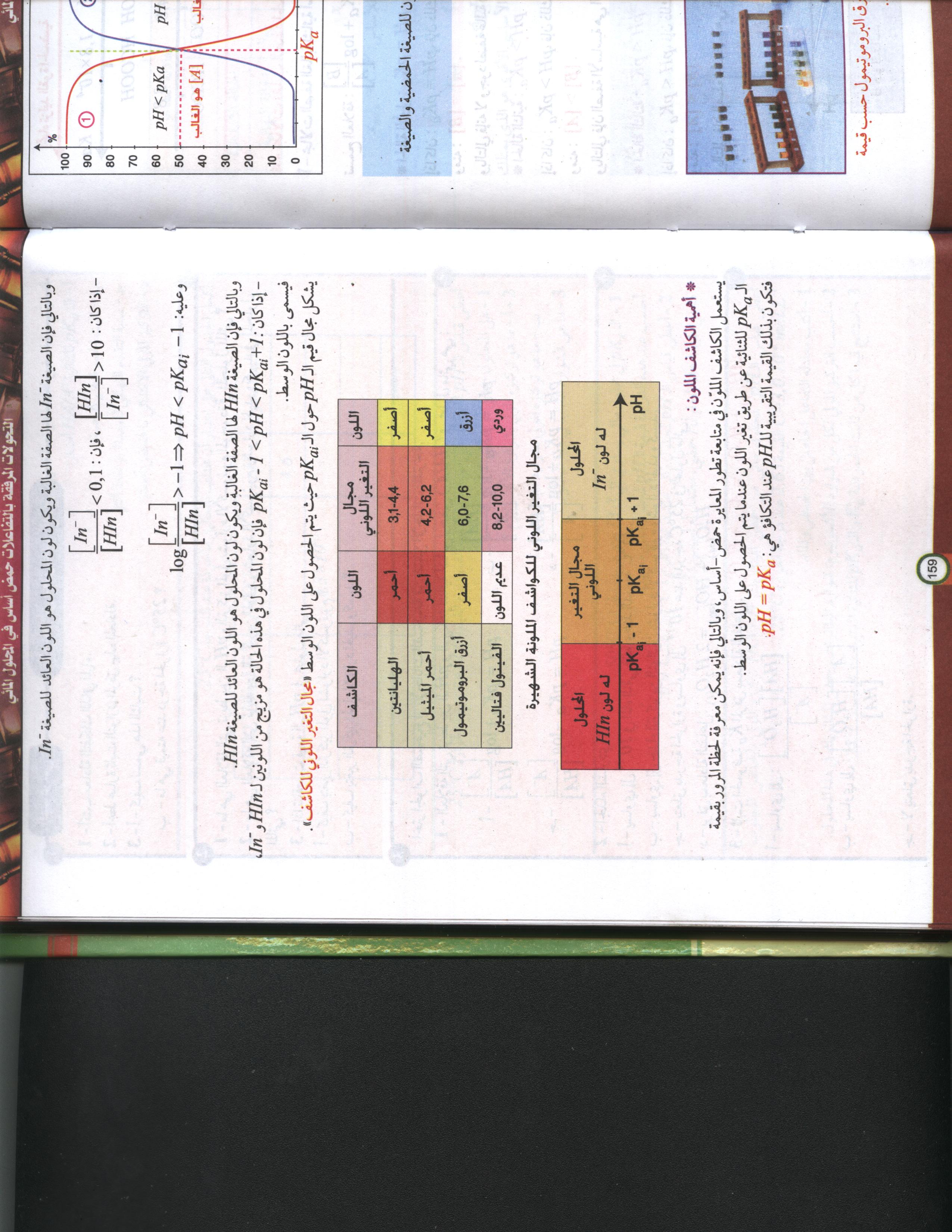 إن لون المحلول يتعلق بالنسبة  وبالتالي بقيمة الـ . ()ثانوية العقيد عثمانالسنة الثالثة تقني رياضي – علوم تجريبيةالأستاذ: بوزيان زكرياءالأستاذ: بوزيان زكرياءالمجـــال:  التطورات الرتيبةالمجـــال:  التطورات الرتيبةالمجـــال:  التطورات الرتيبةالمجـــال:  التطورات الرتيبةالوحدة الرابعة: تطور جملة كيميائية نحو حالة التوازنالوحدة الرابعة: تطور جملة كيميائية نحو حالة التوازنالوحدة الرابعة: تطور جملة كيميائية نحو حالة التوازنالوحدة الرابعة: تطور جملة كيميائية نحو حالة التوازنالموضوع: التحولات المرفقة بالتفاعل حمض – أساسالموضوع: التحولات المرفقة بالتفاعل حمض – أساسالموضوع: التحولات المرفقة بالتفاعل حمض – أساسالمدة: 2 سا